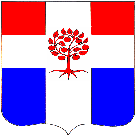 Администрациямуниципального образования Плодовское сельское поселениемуниципального образования Приозерский муниципальный районЛенинградской областиП О С Т А Н О В Л Е Н И Еот  30    ноября  2021 года                         № 269В соответствии с Федеральным законом № 131-ФЗ от 06.10.03г. «Об общих принципах     организации местного самоуправления в РФ», Уставом муниципального образования   Плодовское сельское поселение, решением Совета депутатов МО Плдодовское сельское поселение от 21 ноября 2017 года №144 «Об утверждении Правил благоустройства территории муниципального образования Плодовское сельское поселение», администрация МО Плодовское сельское поселение ПОСТАНОВЛЯЕТ:Утвердить муниципальную программу «Благоустройство территории муниципального образования Плодовское сельское поселение на 2022-2024годы».Считать утратившим силу постановление от 23 апреля 2021 года                                № 89 «О внесении изменений в постановление от 26 декабря 2019 года №355 «Об утверждении муниципальной программы «Благоустройство территории муниципального образования Плодовское сельское поселение на 2020-2022годы», постановление от 26 декабря 2019 года №355 «Об утверждении муниципальной программы «Благоустройство территории муниципального образования Плодовское сельское поселение на 2020-2022годы», утвердив муниципальную программу в новой редакции (Приложение).Финансирование мероприятий муниципальной программы «Благоустройство территории муниципального образования Плодовское сельское поселение на 2022-2024 годы»  производить в пределах ассигнований, предусмотренных на эти цели в бюджете Плодовского сельского поселения на соответствующий финансовый год.Опубликовать данное постановление в СМИ и разместить на сайте http://www.plodovskoe.ru.Постановление вступает в силу с момента опубликования.Контроль за исполнением данного постановления возложить на заместителя главы администрации. Глава администрации                                                                                         А.Г. ПодрезовС полным текстом документа можно ознакомиться на сайте поселения